Logement : Mon confort, ma facture d’énergie…Et si on en parlait ?Formulaire d’inscriptionNom : ……………………..Prénom : ………………….Adresse :………………………………………………………………………………………………Date de naissance : … /… /…Téléphone : …… /…… / …… / …… / …….Mail :Le Jour Mois Année à HeureLieuCe document est une pré-inscription, choisissez comment vous souhaitez être recontactés pour que l’on confirme votre inscription :□ Téléphone□ MailVotre inscription vous sera confirmée au plus tard le DateMerci d’adresser ce formulaire par mail à : pf.energie@ccas-grenoble.frOu par courrier :Maison des Habitants Prémol Sara BEDROSSIAN7 rue Henry Duhamel38100 GrenoblePour tout besoin de renseignements supplémentaires, n’hésitez pas à nous contacter au 04.76.69.46.26Le Pôle Inclusion Financière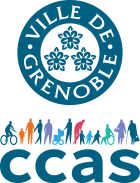 